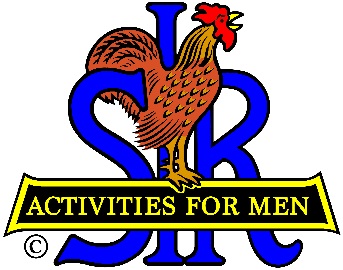 SIR State Bowling CommitteeSir Russ Salazar, Chairman(530) 644-3809 * RCSALAZAR@AOL.COMSIR STATE BOWLING COMMITTEEGENERAL MEETING (ZOOM)3:00 PM  SATURDAY May 8TH, 2021AGENDA3:00 - OPENING REMARKS - Sir Russ Salazar, ChairmanWelcome, Flag Salute, Review/Approve Agenda.3:10 - SECRETARY’S REPORT – Sir Gary Kaufmann, Secretary	  Review/Approve Minutes of March 27th General Meeting3:20 - TREASURER’S REPORT – Sir Larry Mustain, Treasurer	  Review/Approve Current Financial Report3:30 – NEW SIR MANDATE REQUIRING FULL VACCINATIONS – Russ Salazar, ChairmanReview/discussion of SIR State President Stu Williams notice. Discussion of ways to comply with the mandate to continue SIR bowling activities. 4:00   2021 TOURNAMENT SEASON – Sir Ray DiBasilio, Operations AdvisorCurrent status of bowling resumption, Review of current status of 2021 Tournament Schedule.  4:20 	SIR Bowling Tournament Average (SBTA) – Sir Dan Weller, Vice Chairman	Current status and rules for using the SBTA in tournaments.4:30 – COMMENTS FROM TOURNAMENT MANAGERS/ASSOCIATES – All4:50 - NEW BUSINESS – Sir Russ Salazar4:55 - OLD BUSINESS – Sir Russ Salazar5:00 - CLOSING REMARKS – Sir Russ Salazar	  Next meeting (Tentative)  – 10:00 AM Saturday June 12,  2021 (Zoom)5:00 - ADJOURN		